Проект закона Камчатского края внесен Губернатором Камчатского края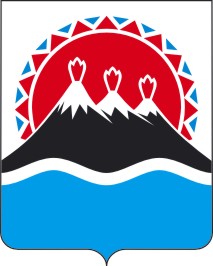 Закон Камчатского краяО внесении изменений в статью 3 Закона Камчатского края«О пожарной безопасности и противопожарной службеКамчатского края»Принят Законодательным Собранием Камчатского края«___» ___________ 2022 годаСтатья 1Внести в часть 3 статьи 3 Закона Камчатского края от 19.12.2008 № 197 «О пожарной безопасности и противопожарной службе Камчатского края» 
(с изменениями от 08.06.2015 № 626, от 12.10.2015 № 686, от 06.06.2016 № 815, 21.05.2021 № 594) следующие изменения:1) в абзаце первом слова «государственной власти» исключить, слова «предупреждения и ликвидации чрезвычайных ситуаций, безопасности жизнедеятельности населения» заменить словами «обеспечения пожарной безопасности»;2) дополнить пунктом 81 следующего содержания:«81) утверждение порядка организации дублирования сигналов о возникновении пожара в подразделения противопожарной службы Камчатского края в соответствии с частью 7 статьи 83 Федерального закона от 22.07.2008 № 123-ФЗ «Технический регламент о требованиях пожарной безопасности»;».Статья 2Настоящий Закон вступает в силу после дня его официального опубликования. Губернатор Камчатского края                                                           В.В. СолодовПояснительная запискак проекту закона Камчатского края «О внесении изменений в статью 3 Закона Камчатского края «О пожарной безопасности и противопожарной службе Камчатского края»Настоящий проект разработан в целях приведения отдельных положений Закона Камчатского края от 19.12.2008 № 197 «О пожарной безопасности и противопожарной службе Камчатского края» в соответствие с Федеральным законом от 01.04.2022 № 80-ФЗ «О внесении изменений в статьи 6 и 18 Федерального закона «О пожарной безопасности» (далее - Федеральный закон).Федеральным законом органы государственной власти субъектов Российской Федерации наделяются полномочием по утверждению порядка организации дублирования сигналов о возникновении пожара в подразделения пожарной охраны в соответствии с частью 7 статьи 83 Федерального закона от 22.07.2008 № 123-ФЗ «Технический регламент о требованиях пожарной безопасности» (далее – порядок).Порядок позволит обеспечить дублирование сигнала в подразделения противопожарной службы Камчатского края о возникновении пожара на объектах социальной защиты населения, в образовательных организациях, медицинских учреждениях с круглосуточным пребыванием людей, а также в гостиницах и общежитиях в подразделения пожарной охраны, что в свою очередь позволит расширить возможности системы передачи извещений о пожаре, сократить затраты на их подключение и обслуживание.Проектом закона также вносится изменение в определение исполнительного органа Камчатского края, осуществляющего функции по выработке и реализации региональной политики в сфере обеспечения пожарной безопасности в Камчатском крае в соответствии с Положением о Министерстве по чрезвычайным ситуациям Камчатского края, утвержденным постановлением Правительства Камчатского края от 08.04.2011 № 123-П.Также в связи с принятием поправок в Устав Камчатского края, вступающих в силу с 1 июня 2022 года, вносится терминологическое уточнение: термин «исполнительной орган государственной власти Камчатского края» меняется на «исполнительной орган Камчатского края».Проект закона не подлежит оценке регулирующего воздействия в соответствии с постановлением Правительства Камчатского края от 06.06.2013 № 233-П «Об утверждении Порядка проведения оценки регулирующего воздействия проектов нормативных правовых актов Камчатского края и экспертизы нормативных правовых актов Камчатского края».Переченьзаконов и иных нормативных правовых актов Камчатского края, подлежащих разработке и принятию в целях реализации закона Камчатского края«О внесении изменений в статью 3 Закона Камчатского края «О пожарной безопасности и противопожарной службе Камчатского края», признанию утратившими силу, приостановлению, изменениюПринятие закона Камчатского края «О внесении изменений в статью 3 Закона Камчатского края «О пожарной безопасности и противопожарной службе Камчатского края» потребует разработки нормативного  правового акта Министерства по чрезвычайным ситуациям Камчатского края, определяющего порядок организации дублирования сигналов о возникновении пожара в подразделения пожарной охраны в соответствии с частью 7 статьи 83 Федерального закона от 22.07.2008 № 123-ФЗ «Технический регламент о требованиях пожарной безопасности».Финансово-экономическое обоснованиек проекту закона Камчатского края «О внесении изменений в статью 3 «О пожарной безопасности и противопожарной службе Камчатского края»Принятие закона Камчатского края «О внесении изменений в статью 3 «О пожарной безопасности и противопожарной службе Камчатского края» не потребует дополнительного финансирования из краевого бюджета.